City of Kingman - City Board Application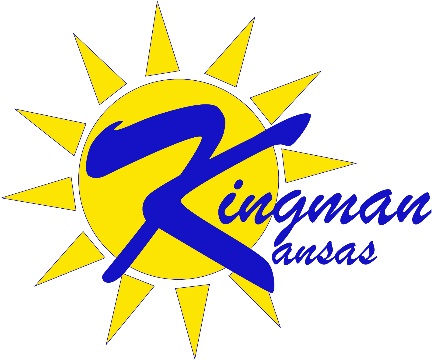 Please check which board(s) you are interested in serving on:Tourism and Convention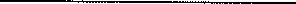 Library Board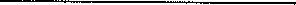 Planning Commission and Appeals Board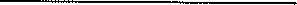 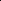 Recreation Commission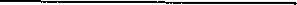 Park Board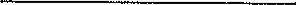 Airport Board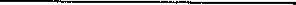 Business Redevelopment District Board (TIF)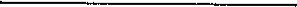 Progress Kingman Board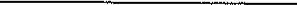 Economic Development Advisory Committee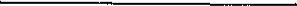 			Access Advisory CommitteeWhy are you interested in serving on this board(s)?Have you ever served on a City Board? If so, which board have you served on?Name:																					Address:																				Phone Number:																		Email Address:									If there are no current openings, applications will be held for use when an opening occurs on City Boards.